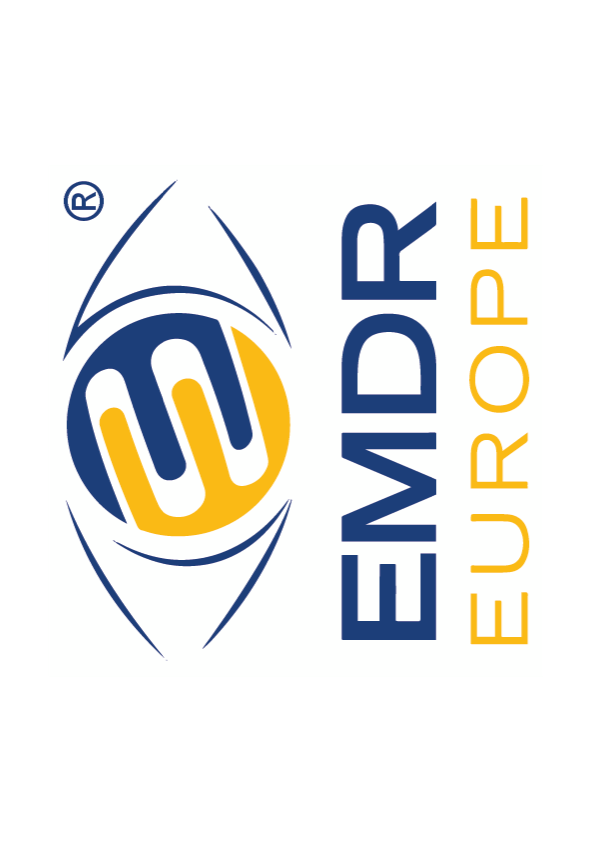 Handledarutbildning i EMDR 2024Välkommen att söka utbildning till EMDR-handledareKursdatum:5 – 6 april 2024 5 – 6 september 20246 – 7 december 2024Plats: Uppsala Kursens omfattning: 2 + 2 + 2 dagar + handledning på handledning, minimum 20 tim Antal deltagare: 10 Kurskostnad: 18 900 kr + moms I kursavgiften ingår undervisning vid teori- och praktikpass, visst kursmaterial, för- och eftermiddagskaffe. Tillkommer gör kostnader för handledning på handledning.Kursansvarig: Kerstin Bergh Johannesson,  med dr, leg psykolog, leg psykoterapeut, certifierad EMDR trainer och psykoterapihandledare.Biträdande kursledare: Aline Braun, leg psykolog, certifierad EMDR-trainer och EMDR-handledareKursinnehåll: Kursen kommer att vara upplagd utifrån de riktlinjer som rekommenderas av EMDR Europa. Teoriöversikt, konsultationsspecifik kunskap, egna presentationer, handledningsworkshop, genomgång av certifieringsprocess och kompetenskrav. Examination: Deltagarna förväntas för certifiering till handledare kunna presentera sin kompetens genom en skriftlig hemtentamen samt en godkänd videoinspelad session av ett standardprotokoll med klient. Förutsättningar att söka utbildningen Sökande är medlem av Föreningen EMDR Sverige  Sökande följer den professionella och etiska standard som definieras både av sökandes grundprofession och av EMDR Sverige, samt visar även i övrigt god omdömesförmåga i vetenskaplig, klinisk och undervisande psykoterapeutisk verksamhet, i synnerhet beträffande EMDR-terapi . Sökande är verksam som leg klinisk psykolog/leg psykoterapeut (inklusive handledning) minst 16 timmar i veckan  Önskvärt är att sökande har minimum två års erfarenhet som certifierad EMDR- terapeut.  Sökande har behandlat en stor variation av klienter med olika diagnoser och komplexitet och har kännedom om olika EMDR-protokoll.Utöver CV ska sökande bifoga ett rekommendationsbrev från behörig EMDR-handledare som kan bekräfta att sökande uppfyller nedanstående krav inför kursstart. Sökande har genomfört minst 300 EMDR-sessioner efter att ha blivit certifierad som EMDR- terapeut  Sökande har behandlat minst 75 klienter med EMDR efter att ha blivit certifierad som EMDR-terapeut.    Sökande ska visa en rekommendation från en andra referent, professionell kollega eller chef som stöder den sökandes ansökan. Meriterande är tidigare handledningserfarenhetSom en del i ansökningsantagningen ska sökande kunna visa en inspelning av en klinisk session med standardprotokollet (fas tre – fas sju) För närmare kursinformation och rekvisition av ansökan: Kerstin Bergh Johannesson, e-post kerstin@andjohn.se, eller Aline Braun, aline96@hotmail.com Ansökan ska vara inkommen senast den 20 februari 2024 till adress:Laterna Psykologkonsult & EMDR Utbildning AB, Fjällugglevägen 10. 756 53 Uppsala, eller via e-post till kerstin@andjohn.se